Примерные учебные задания для дистанционного обучения обучающихся МБУДО «ДХШ №2» СТАНКОВАЯ КОМПОЗИЦИЯ1 КЛАССТема: Иллюстрация к сказкам  А.С. Пушкина. Цель задания: закрепление знаний умений и навыков о единстве и подчинении элементов замыслу автора через правильную композиционную схему.Учебные задачи:- знакомство с различными методами выделения композиционного центра в станковой композиции,- создание единой и целостной композиции на основе соподчиненности и гармонии.- освоение техники графики.Материалы: Бумага А3, тушь, гелиевая ручка. Этапы работы:выбор сюжета;сбор изобразительного материала; выполнение эскизов;выполнение композиции в заданном формате.Фотографии выполненных работ переслать ВКонтакт, WhatsApp. (по согласованию с преподавателем)Пример композиции: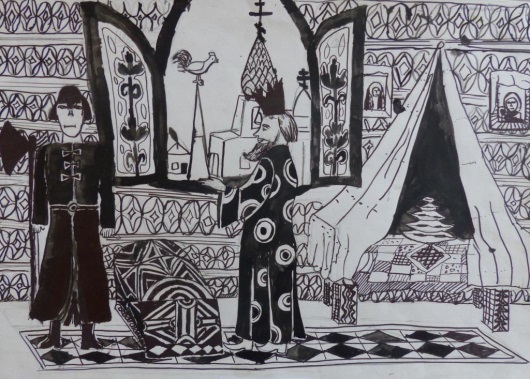 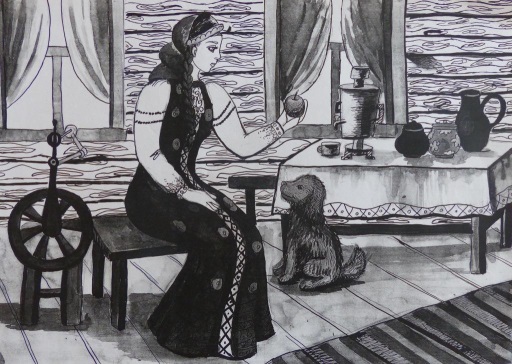 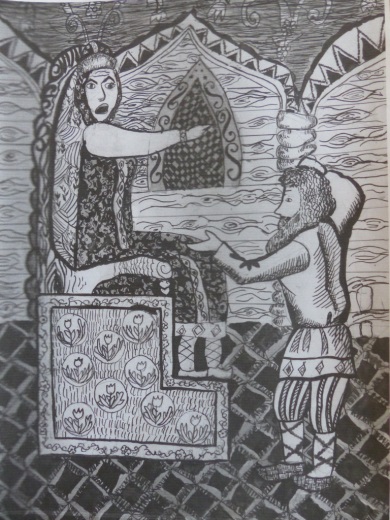 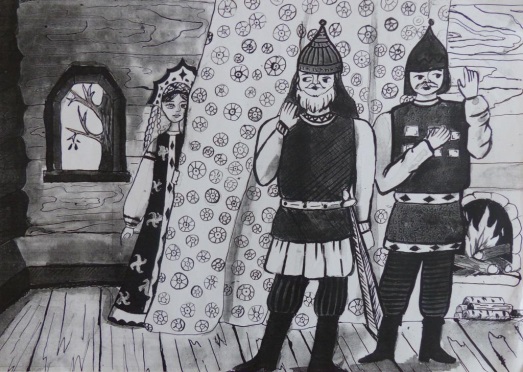 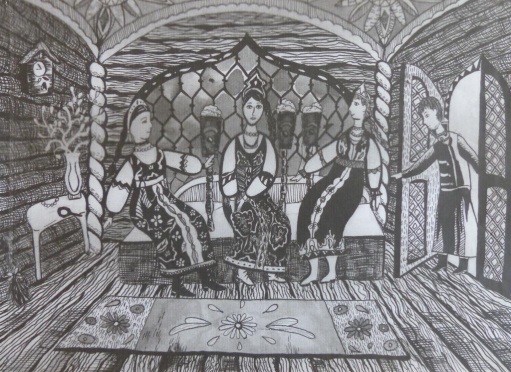 